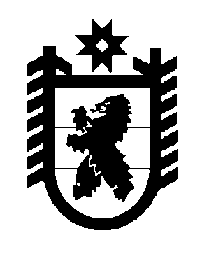 Российская Федерация Республика Карелия    ПРАВИТЕЛЬСТВО РЕСПУБЛИКИ КАРЕЛИЯРАСПОРЯЖЕНИЕот  14 сентября 2017 года № 504р-Пг. Петрозаводск 	В соответствии с Законом Республики Карелия от 6 июня 2000 года 
№ 414-ЗРК «Об управлении и распоряжении государственным имуществом Республики Карелия», на основании распоряжения Правительства Москвы 
от 25 июля 2017 года № 365-РП:1. Принять в государственную собственность Республики Карелия 
из собственности города Москвы долю в уставном капитале общества 
с ограниченной ответственностью «Питкярантское карьероуправление» 
в размере 100 процентов уставного капитала номинальной стоимостью 66 635 900 рублей.2. Государственному комитету Республики Карелия по управлению государственным имуществом и организации закупок осуществить прием имущества, указанного в пункте 1 настоящего распоряжения, в установленном законом порядке.3. Внести в Перечень государственных унитарных предприятий Республики Карелия и хозяйственных обществ с долей Республики Карелия в уставном капитале, находящихся в ведении органов исполнительной власти Республики Карелия, утвержденный распоряжением Правительства Республики Карелия от 8 февраля 2007 года № 38р-П (Собрание законодательства Республики Карелия, 2007, № 2, ст. 216; 2011, № 4,                      ст. 547; № 10, ст. 1667; № 12, ст. 2140; 2012, № 3, ст. 497; № 9, ст. 1668; 2013, № 2, ст. 329; № 9, ст. 1655; № 12, ст. 2324; 2014, № 5, ст. 847; № 10,             ст. 1864; 2015, № 4, ст. 708; № 5, ст. 954; № 6, ст. 1194; № 7, ст. 1460; № 10, ст. 1993, 1995; № 11, ст. 2149, 2154; 2016, № 3, ст. 540, 577; № 5, ст. 1111; 
№ 6, ст. 1335; № 7, ст. 1601; № 8, ст. 1850), с изменениями, внесенными распоряжениями Правительства Республики Карелия от 17 декабря 
2016 года № 947р-П, от 7 июня 2017 года № 315р-П, от 17 августа 2017 года № 468р-П, изменение, дополнив пункт 5 позицией следующего содержания: «общество с ограниченной ответственностью «Питкярантское карьероуправление».4. Поручить Председателю Государственного комитета Республики Карелия по управлению государственным имуществом и организации закупок Родионову Дмитрию Андреевичу подписать акт приема-передачи доли в уставном капитале общества с ограниченной ответственностью «Питкярантское карьероуправление» от имени Республики Карелия.  Временно исполняющий обязанности
 Главы Республики Карелия                                                   А.О. Парфенчиков